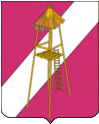 АДМИНИСТРАЦИЯ СЕРГИЕВСКОГО СЕЛЬСКОГО ПОСЕЛЕНИЯ КОРЕНОВСКОГО РАЙОНАПОСТАНОВЛЕНИЕ10 ноября 2020 года                                                                              № 131Об утверждении среднесрочного финансового плана Сергиевского сельского поселения Кореновского района на 2021-2023 годыВ соответствии со статьей 169 Бюджетного кодекса Российской Федерации,  п о с т а н о в л я ю : 1. Утвердить среднесрочный финансовый план Сергиевского сельского поселения Кореновского района на 2021-2023 годы (прилагается).2. Признать утратившими силу:- постановление администрации Сергиевского сельского поселения от 25 октября 2019 года №97 «Об утверждении среднесрочного финансового плана Сергиевского сельского поселения Кореновского района на 2020-2022 годы»;3. Настоящее постановление вступает в силу со дня подписания и подлежит обнародованию в установленном порядке.Глава Сергиевского  сельского поселенияКореновского района		  	    			           А.П.Мозговой                                                       ПРИЛОЖЕНИЕ                                                      УТВЕРЖДЕН                                                          постановлением Сергиевского                                                            сельского поселения Кореновского района                                                           от 10 ноября 2020г. № 131Глава Сергиевскогосельского поселенияКореновского района                                                                              А.П.МозговойСреднесрочный финансовый план Сергиевского сельского поселения Кореновского района на 2021-2023 годыСреднесрочный финансовый план Сергиевского сельского поселения Кореновского района на 2021-2023 годыСреднесрочный финансовый план Сергиевского сельского поселения Кореновского района на 2021-2023 годыСреднесрочный финансовый план Сергиевского сельского поселения Кореновского района на 2021-2023 годыСреднесрочный финансовый план Сергиевского сельского поселения Кореновского района на 2021-2023 годыОсновные параметры среднесрочного финансового плана на 2021-2023 годы (тыс.рублей)Основные параметры среднесрочного финансового плана на 2021-2023 годы (тыс.рублей)Основные параметры среднесрочного финансового плана на 2021-2023 годы (тыс.рублей)Основные параметры среднесрочного финансового плана на 2021-2023 годы (тыс.рублей)Основные параметры среднесрочного финансового плана на 2021-2023 годы (тыс.рублей)Таблица 1№п/пПараметры2021 годПлановый периодПлановый период№п/пПараметры2021 год2022 год2023 год1Местный бюджет (бюджет Сергиевского сельского поселения Кореновского района1.1Прогнозируемый общий объем доходов21853,520142,016267,01.2Прогнозируемый общий объем расходов21853,520142,016267,01.3Нормативы отчислений от налоговых доходов в местный бюджет15%15%15%Налог на доходы физических лиц4200,04295,04295,0Нормативы отчислений от налоговых доходов в местный бюджет0,01360,01360,0136Доходы от оплаты акцизов на ГСМ2864,12954,03417,5Нормативы отчислений от налоговых доходов в местный бюджет50%50%50%Единый сельхозналог760,0760,0760,0Нормативы отчислений от налоговых доходов в местный бюджет100%10%100%Налог на имущество физических лиц1382,01390,01390,0Нормативы отчислений от налоговых доходов в местный бюджет100%100%100%Земельный налог4600,04600,04600,0Нормативы отчислений от налоговых доходов в местный бюджет100%100%100%Государственная пошлина5,05,05,0Доходы, получаемые в виде арендной платы, а также  средства  от  продажи   права на заключение  договоров  аренды  за  земли, находящиеся в собственности поселений (за исключением земельных  участков муниципальных бюджетных и автономных учреждений)000Нормативы отчислений от налоговых доходов в местный бюджет100%100%100%Доходы от сдачи в аренду имущества75,075,075,0Денежные взыскания (штрафы), установленные законами субъектов РФ за несоблюдение муниципальных правовых актов, зачисляемые в бюджеты поселений000Дотации бюджетам поселений на выравнивание уровня бюджетной обеспеченности2222,51599,01490,5Дотация на выравнивание бюджетной обеспеченности поселений  бюджетам  сельских поселений Краснодарского края000Субвенции бюджетам поселений на осуществление полномочий по первичному воинскому учету215,6230,2230,2Субвенции бюджетам поселений на выполнение переданных  полномочий субъектов РФ3,83,83,8Прочие субсидии бюджетам сельских поселений5525,54230,001.4Дефицит(+),профицит(+)0001.5Верхний предел муниципального внутреннего долга по состоянию1 января 2018 года0,001 января 2019года0,001 января 2020 года0,00Таблица 2Таблица 2№ п/пНаименование главного распорядителяВед.РЗПРЦСРВР2021годПлановый периодПлановый период№ п/пНаименование главного распорядителяВед.РЗПРЦСРВР2021год2022год2023 год1Администрация Сергиевского сельского поселения Кореновского района99201025120000010100730,4730,4730,42-/-/-992010452200000101003933,23940,03940,03-/-/-99201045220000010200234,4200,0200,05-/-/-9920104522000001080030,030.030,07-/-/-992010452200601902003,83,83,88-/-/-9920104532000003050042,242,242,28-/-/-9920106572000001050047,950,050,09-/-/-992010785200001902000009-/-/-9920111523000010080010,010,010,010-/-/-99201135240000220200150,0150,0150,011-/-/-99201135240000200200100,0100,0100,013-/-/-99201135240000300200600,0600.0600,014-/-/-9920113011000000030045,045,045,016-/-/-992011305100000002005,05,05,017-/-/-99201130710000000200110,2110,0110,018-/-/-9920113573000010050040,541,041,019-/-/-99202035550051180100215,6230,2230,220-/-/-99203095390000180200180,0180,0180.020-/-/-992031454200002002005,05,05,021-/-/-992040954900000002002864,12954,03417,522-/-/-9920409021000000020020,020,020,023-/-/-992040930201S24402005525,50023-/-/-99204100310000000200229.8250,0250.024-/-/-992041204100000002005,05,05,025-/-/-99204125430000300200100,050,050,026-/-/-99205025620000020200200,0200,0200,027-/-/-99205035610000010200499,0499,0499,0-/-/-992050356100000108001,01,01,0-/-/-9920503081000000020030.531,031,028-/-/-9920503563000003020054.054,054,029-/-/-992050356500000502001181.4515,4406,9-/-/-992050358500L299020004230,0030-/-/-9920707574000010020060,0060,0060,0031-/-/-992080181200000206003000.03200,03200,032-/-/-992080182200000206001000.01000,01000,033-/-/-99208010610000000600300,0300,0300,035-/-/-9921102612000002010050,050,050,035-/-/-99211026120000020200250,00250,0250,0итого21853.520142,016267,0